Приложение №1 к приказу № 21/2от «16» февраля 2019 гРОССИЙСКАЯ  ФЕДЕРАЦИЯ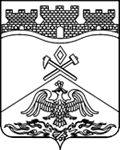 РОСТОВСКАЯ ОБЛАСТЬмуниципальное бюджетное общеобразовательное учреждениег.Шахты Ростовской области«Средняя общеобразовательная школа №14 имениГероя Советского Союза И.К. Мирошникова»346519 Россия, г. Шахты Ростовской области, ул. Пограничная, 47-в, тел. (863 6) 22 75 67,  e-mail:mousosh14shakht@mail.ruСписок детей, находящихся в трудной жизненной ситуации в МБОУ СОШ №14 г. Шахты          Директор МБОУ СОШ №14 г.Шахты                                                            Л.В. КучукРЕЗЕРВФ.И.О ребенкаДата рожденияКласс обученияАдрес проживанияКатегория обучающегося, находящегося в трудной жизненной ситуацииБулгакова Алла Игоревна20.06.200210Некрасова,10 дети – сироты и дети, оставшиеся без родителей, находящиеся под опекой или попечительствомКазаченко Диана Алексеевна12.10.20056аДобролюбова, 47дети – сироты и дети, оставшиеся без родителей, находящиеся под опекой или попечительствомБеседина Полина Алексеевна07.09.20066бНекрасова, 1дети – сироты и дети, оставшиеся без родителей, находящиеся под опекой или попечительствомКосова Ольга Владимировна31.01.20056бИзвестковая, 39дети – сироты и дети, оставшиеся без родителей, воспитывающиеся в приемных семьяхЖукова Надежда Валерьевна05.06.20056бИзвестковая, 39дети – сироты и дети, оставшиеся без родителей, воспитывающиеся в приемных семьяхНикитин Леван Дмитриевич14.12.20057бГрибоедова, 10адети – сироты и дети, оставшиеся без родителей, находящиеся под опекой или попечительствомТихонова Кристина Валерьевна19.01.20085бМировая Комунна, 39дети – сироты и дети, оставшиеся без родителей, находящиеся под опекой или попечительствомЕлагина Диана  Юрьевна13.05.20111бСвердлова, 2дети – сироты и дети, оставшиеся без родителей, находящиеся под опекой или попечительствомЕлагин Давид Рустамович23.08.20057б3 м-он, д.16, кв.141дети – сироты и дети, оставшиеся без родителей, находящиеся под опекой или попечительствомКондратьев Максим Александрович30.11.20093бУкраинский, 10 дети – инвалидыЖдан Роман Сергеевич01.04.20057а3 м-он, д.16, кв.97дети с отклонениями в поведении, состоящие на различных видах профилактического учета   КДНИванкова Карина Сергеевна05.07.20068б3 м-он, д.16, кв.50дети одаренные, проживающие в малоимущих семьяхИльяшина Мария Николаевна12.02.20111б3 м-он, д.16, кв.140дети одаренные, проживающие в малоимущих семьяхЧернявский Олег Романович03.08.20066аПограничная, 44дети одаренные, проживающие в малоимущих семьяхМатвеева Радостея Андреевна25.10.20075бПограничная, 6дети одаренные, проживающие в малоимущих семьяхПавленко Юлия Васильевна04.04.20093бКаштановая, 6дети одаренные, проживающие в малоимущих семьяхХаритонов Никита Андреевич06.11.20048бМорской, 34дети одаренные, проживающие в малоимущих семьяхТарасов Дмитрий Александрович09.09.20075бЧаплыгина, 1адети одаренные, проживающие в малоимущих семьяхСкворцова  Валерия Владиславовна26.12.20093бМакарова, 29адети одаренные, проживающие в малоимущих семьяхКирин Алексей Владимирович08.08.20065бСтарокирпичная, 39дети одаренные, проживающие в малоимущих семьяхКрохина Ирина  Алексеевна25.11.20093б3 м-он, д.12, кв.9дети одаренные, проживающие в малоимущих семьяхКомбуряк Алина Александровна04.11.20066б3 м-он, д.16а, кв.40дети одаренные, проживающие в малоимущих семьяхИльяшин Данил Николаевич29.11.20057а3 м-он, д.16, кв.140дети одаренные, проживающие в малоимущих семьяхМаслова Елизавета Васильевна16.04.20102вВостовно-Свердлова, 8дети одаренные, проживающие в малоимущих семьяхКирина Анастасия Владимировна20.11.20074аСтарокирпичная, 39дети одаренные, проживающие в малоимущих семьяхПопов Кирилл Олегович02.04.20103б3 м-он, д.6, кв.3дети одаренные, проживающие в малоимущих семьяхСкрипниченко Виктория Сергеевна30.12.20057бСверлова, 40бдети одаренные, проживающие в малоимущих семьяхГребенникова Ева Евгеньевна17.03.20111а3 м-он, д.16а, кв.44дети одаренные, проживающие в малоимущих семьяхАбдулова Арина Рафаэлевна14.11.20066бСвердлова, 26дети одаренные, проживающие в малоимущих семьяхСаенко Анастасия Алексеевна10.06.20075аТелеграфная, 29дети одаренные, проживающие в малоимущих семьяхНагнеткина Оксана Сергеевна06.12.20111б26 июня, 3адети одаренные, проживающие в малоимущих семьяхЛагерев Давид Олегович11.01.20085бЧаплыгина, 15дети одаренные, проживающие в малоимущих семьяхМаслова Екатерина Васильевна07.08.20075бВосточно-Свердлова, 8дети одаренные, проживающие в малоимущих семьях Ливенцев  Матвей Витальевич 29.09.20102бУкраинский, 1адети одаренные, проживающие в малоимущих семьяхПантелеева Лолита Александровна22.11.20048б3 м-он, д.16, кв.120дети одаренные, проживающие в малоимущих семьяхШарифуллин Тимур Айратович25.04.20093б3 м-он, д.6, кв.118дети одаренные, проживающие в малоимущих семьяхСененко Евгений Сергеевич13.03.20066аИзвестковая, 54адети одаренные, проживающие в малоимущих семьяхТкачев Илья Владимирович17.08.20102аСерпуховская, 20дети одаренные, проживающие в малоимущих семьяхАсцатрян  Марианна Лерниковна10.11.20052аВосточно-Свердлова, 54дети одаренные, проживающие в малоимущих семьяхСененко Наталья Сергеевна01.09.20093бИзвестковая, 54адети одаренные, проживающие в малоимущих семьяхАпанасенко Максим Викторович14.08.20075аЕрмакова, 20дети одаренные, проживающие в малоимущих семьяхЧебан Максим Владимирович07.12.20075аМорской, 74адети одаренные, проживающие в малоимущих семьяхИльяшин Николай Николаевич12.02.20111б3 м-он, д.16, кв.140дети одаренные, проживающие в малоимущих семьяхАкопов Илья Ильич10.02.20102аКобылкина, 13, кв 10дети одаренные, проживающие в малоимущих семьяхТкачева Дарья Владимировна21.09.20084аСерпуховская, 20дети одаренные, проживающие в малоимущих семьяхЛукина Ксения Евгеньевна10.03.20093 бТбилисская, 17Дети, жизнедеятельность которых нарушена в результате сложившихся обстоятельствЧупринина Диана Ивановна14.12.20093бКаштановая, 1бЛагерева Милена Олеговна22.02.20103бЧаплыгина, 15Дети, жизнедеятельность которых нарушена в результате сложившихся обстоятельствТимошенко Мария Дмитриевна10.07.20093бСерпуховская, 24аНесенчук Артем Сергеевич25.01.20093бМорской, 67Демидов Дмитрий Вячеславович04.11.20084бСмоленская, 1Вотякова Виолетта Юрьевна05.08.20094бМорской, 57Чесноков Алексей Максимович 29.03.20093аБерезовая, 13аКодацкий Кирилл Игоревич16.04.20093б3 м-он, д.16, кв.63Переверзева Эвелина Киримовна11.12.20093бОдоевского, 45Кондратьева Екатерина Александровна30.11.20093бУкраинский, 10Дети, жизнедеятельность которых нарушена в результате сложившихся обстоятельствПащенко Алина Артемовна25.12.20111бКурский, 1аТрубников Егор Валерьевич16.01.20111бИзвестковая, 27Анохин  Вадим Анатольевич30.09.20102вКурский, 41Репина Алена Александровна04.09.20092вМировая Комунна, 45Рязанцева Алина Сергеевна26.02.20112вСмоленская, 19Дети, жизнедеятельность которых нарушена в результате сложившихся обстоятельствМилованов Андрей Андреевич26.12.20101аВедомственная, 35 кв.3Дети, жизнедеятельность которых нарушена в результате сложившихся обстоятельствПолитаева Анжелика Андреевна05.04.20111аСмоленская, 14Иванова Дарья Романовна01.04.20111аМирошникова, 51аДети, жизнедеятельность которых нарушена в результате сложившихся обстоятельствШконда Иван Иванович22.11.20093б3 м-он, д.16, кв.89Иванов Павел Романович12.09.20121аМирошникова, 51аДети, жизнедеятельность которых нарушена в результате сложившихся обстоятельствШконда Сергей Иванович24.06.20121а3 м-он, д.16, кв.89Задябина Вероника Ильинична30.09.20111аСтроителей, 38, кв.15Бецкая Виктория Евгеньевна09.08.20111аПограничная, 55Дети, жизнедеятельность которых нарушена в результате сложившихся обстоятельствНиконов Иван Валерьевич01.07.20101аБерезовая, 17бКалашникова Вероника Дмитриевна01.11.20111аЧаплыгина, 11Носов Виталий Анатольевич10.08.20111бГерцена, 1Подопригора Марина Алексеевна30.12.20084бТуполевая, 12Стародубцев Тимофей Иванович22.12.20064бВедомственная, 35, кв.3Дети, жизнедеятельность которых нарушена в результате сложившихся обстоятельствСтародубцев Игнат Иванович22.12.20064бВедомственная, 35, кв.3Дети, жизнедеятельность которых нарушена в результате сложившихся обстоятельствФ.И.О ребенкаДата рожденияКласс обученияДомашний адресКатегория обучающегося, находящегося в трудной жизненной ситуацииЧередниченко Артем Игоревич21.05.20111а3 м-он, д.12, кв.56Ухач  Никита Михайлович24.03.20111аЛенина, 281Соколова Ирина Леонидовна19.04.20111аУкраинский, 14Осадченко Алексей Сергеевич29.04.20111аМирошникова, 51Оксюта Николай  Романович15.11.20111б3 м-он, д.16а, кв.11Руднина Дарья Николаевна19.06.20111б3 м-он, д.12, кв.69Кирпиченко Анастасия Андреевна29.08.20111б3 м-он, д.6, кв.138Артеменко Даниил Олегович20.01.20111бКаштановая, 45бРазломенко Ангелина  Витальевна19.06.20111бМировая Комунна, 31Григорян Софья Гургеновна02.09.20102вНекрасова, 9Мартьянова Арина Романовна12.08.20102аИзвестковая, 56бРоманчук Артем Витальевич20.11.20074аТерриконная, 22Мусатова Анна Андреевна23.07.20084а3 м-он, д.15а, кв.23Соколовская Полина Сергеевна08.10.20084аСмоленская, 20Кузнецов Кирилл Сергеевич17.09.20084бВосточно-Свердлова, 30Ермак Артем Викторович02.08.20111а 3 м-он, д.16, кв.24Леонтьева Дарья Васильевна24.10.20111а3 м-он, д.16, кв.44Галицын Богдан Романович16.03.20111аМорской, 42Ульянцева Ксения Дмитриевна16.02.20103б3 м-он, д.16а, кв.103Гончарук Алексей Александрович09.03.20111а3 м-он, д.15а, кв.26Кудаева Мария Владимировна21.03.20066аБерезовая, 14Марченко Милена Васильевна14.07.20066аСвердлова, 30аМихейко Софья Вячеславовна08.09.20057бПограничная, 32Мишарина Мария Олеговна18.04.20076аТелеграфная, 36Колесников Александр Валерьевич07.08.20093аЧелюскина,11 Иванов Владимир Александрович22.12.20093аМирошникова, 5Чернышова Дарья Александровна23.04.20094бИзвестковая, 40Соснов Станислав Витальевич13.07.20111аСвердлова, 16Низкодубов Данил Александрович17.02.20111а3 м-он, д.16, кв.113аРоманчук Никита Евгеньевич11.10.20093бОдоевского, 8Свиридова Наталья Михайловна 03.02.20093а Открытая,2 кв.4Небокова Ирина Михайловна21.04.20111аВедомственная, 34Хутько Диана Валентиновна09.01.20094аВедомственная, 30/40